The Arts and Sciences in Seventeenth- and Eighteenth-Century Naples: Discovering the Past, Inventing the Future The Arts and Sciences in Seventeenth- and Eighteenth-Century Naples: Discovering the Past, Inventing the Future The Arts and Sciences in Seventeenth- and Eighteenth-Century Naples: Discovering the Past, Inventing the Future 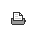 A conference at the William Andrews Clark Memorial Library 
—organized by John A. Marino, UC San DiegoA conference at the William Andrews Clark Memorial Library 
—organized by John A. Marino, UC San DiegoA conference at the William Andrews Clark Memorial Library 
—organized by John A. Marino, UC San DiegoA conference at the William Andrews Clark Memorial Library 
—organized by John A. Marino, UC San DiegoFri. 26th February
1:30 p.m.
& 
Sat. 27th February 10:00 a.m. In the past year Melissa Calaresu (University of Cambridge) and Helen Hills (University of York) organized three workshops in England on “Exoticizing Vesuvius? Formations of Naples circa 1500–Present” that explored Neapolitan historiography, topography and piety, and collecting.  The aims of the workshops were “to critically examine the principal historiographical currents that have operated and that continue to operate within scholarship on Naples, particularly in relation to visual and literary representations of Naples from circa 1500 to the present” and “to encourage the rethinking of Neapolitan history across chronological and disciplinary divides; to resist reinscribing Neapolitan cultural history into the familiar and over-worn paradigms of modernity and nationhood (the failure of the south), the Grand Tour (as seen from northern Europe, especially aristocratic Britain), [and] periodization that serves to draw an apparently unbridgeable gulf between the early modern period and the nineteenth century.” This conference on The Arts and Sciences in Naples: Discovering the Past, Inventing the Future continues this rethinking of early modern Naples from the theory and practice of representation and knowledge as it developed in the seventeenth and eighteenth centuries.  Topics will focus on the disciplines and practices of the arts and sciences—their origins, development, and contributions—within Naples itself during this period.  Topics include the practice and institutions in Naples of the arts (painting, architecture, music, vernacular literature), the social sciences (ethnography, political economy), the natural sciences, and the art of cooking and entertaining.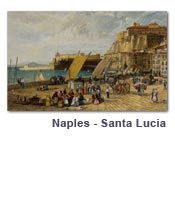 –Registration form   –Registration form   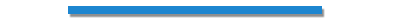 –Registration form   –Registration form   Registration Deadline: February 19, 2010Click here for a printable registration form. Registration Fees: $15 per per person; UC faculty & staff, students with ID: no charge* *Students should enclose a photocopy of their current ID with the registration form. Fees are not refundable and apply to full or partial attendance. Complimentary lunch and other refreshments are provided to all registrants. Please be aware that space at the Clark is limited and that registration closes when capacity is reached. No confirmation will be sent, but we will contact you if we receive your registration after we reach capacity.–Registration form   –Registration form   Friday, 
February
26thProgram Schedule:1:30 p.m.Session I: The Arts 
                        
Patrick Coleman, UCLA
Welcoming RemarksJohn A. Marino, UC San Diego
Opening Remarks

Margaret Murata, UC Irvine
ChairHelen Hills, University of York
Architectural Writing and Architectural Working in Baroque NaplesJ. Nicholas Napoli, Pratt Institute, The Dalton School
Artists as Entrepreneurs in Early-Modern NaplesDinko Fabris, Università degli Studi della Basilicata, Potenza 
The Invention of the “Neapolitan School”  5:00 p.m.ReceptionSaturday,
February
27th9:30 a.m.Morning Coffee10:00 a.m. Session II: From the Humanities to the Social SciencesAnthony Pagden, UCLA
ChairMelissa Calaresu, University of Cambridge
Fish, Snow, and Enlightenment: Material Culture and Reform in Late Eighteenth-Century NaplesNancy L. Canepa, Dartmouth College
Initiations of the Modern: Crisis of Exemplarity and Generic Innovation in Seventeenth-Century Neapolitan Literature Filippo Sabetti, McGill University
Public Happiness as the Wealth of Nations: The Rise of Political Economy in Naples in a Comparative Perspective1:00 p.m.Lunch2:30 p.m.Session III: From Arts de faire to ScienceJohn A. Marino, UC San Diego
ChairTommaso Astarita, Georgetown University
Cooking and Entertaining in Late Spanish NaplesSean Fidalgo Cocco, Trinity College, Hartford, CT
History, Learned Empiricism, and Natural Vernacular in the Aftermath of DisasterRound Table Discussion: 
Anthony Pagden, UCLA
Margaret Murata, UC Irvine 
John A. Marino, UC San Diego